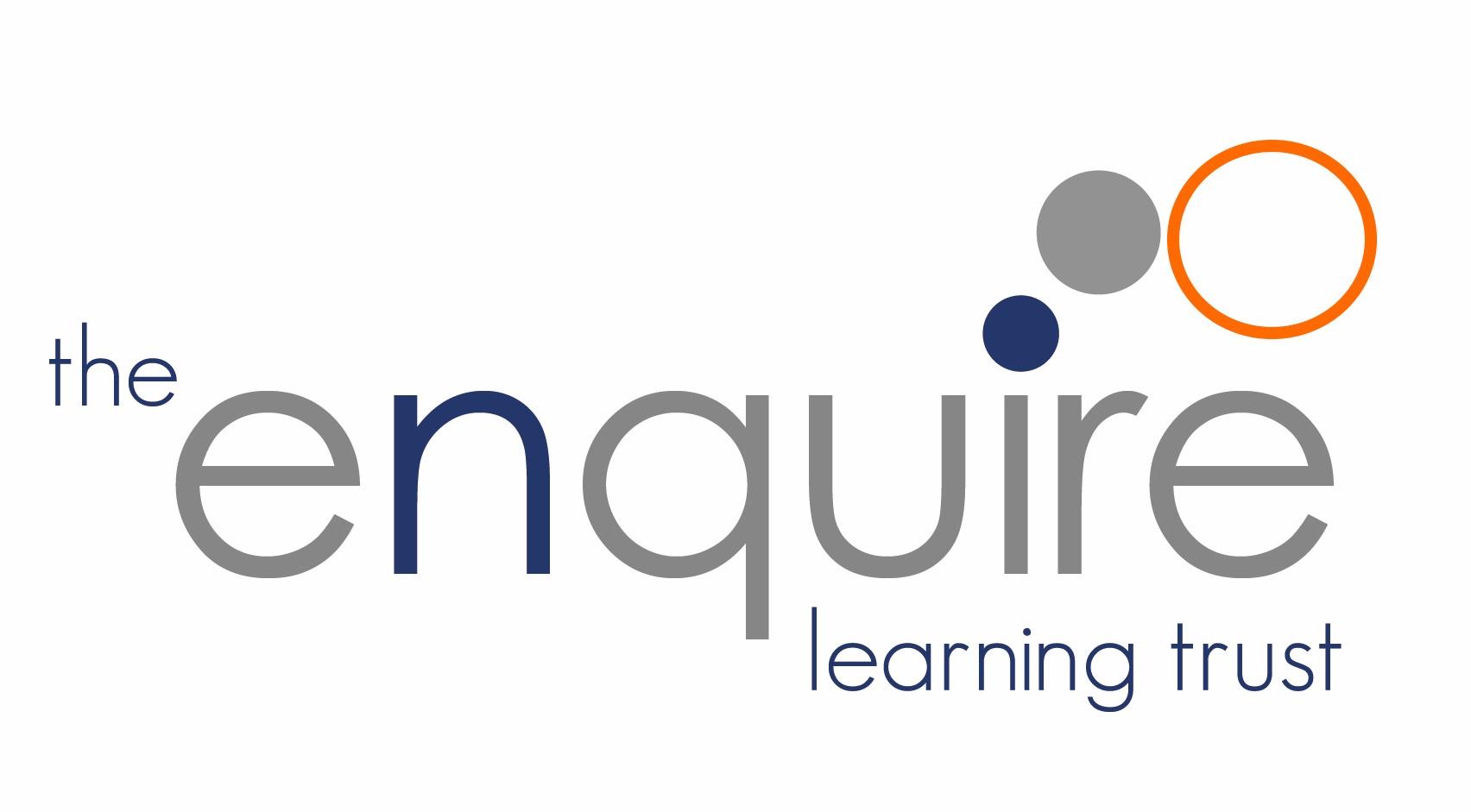 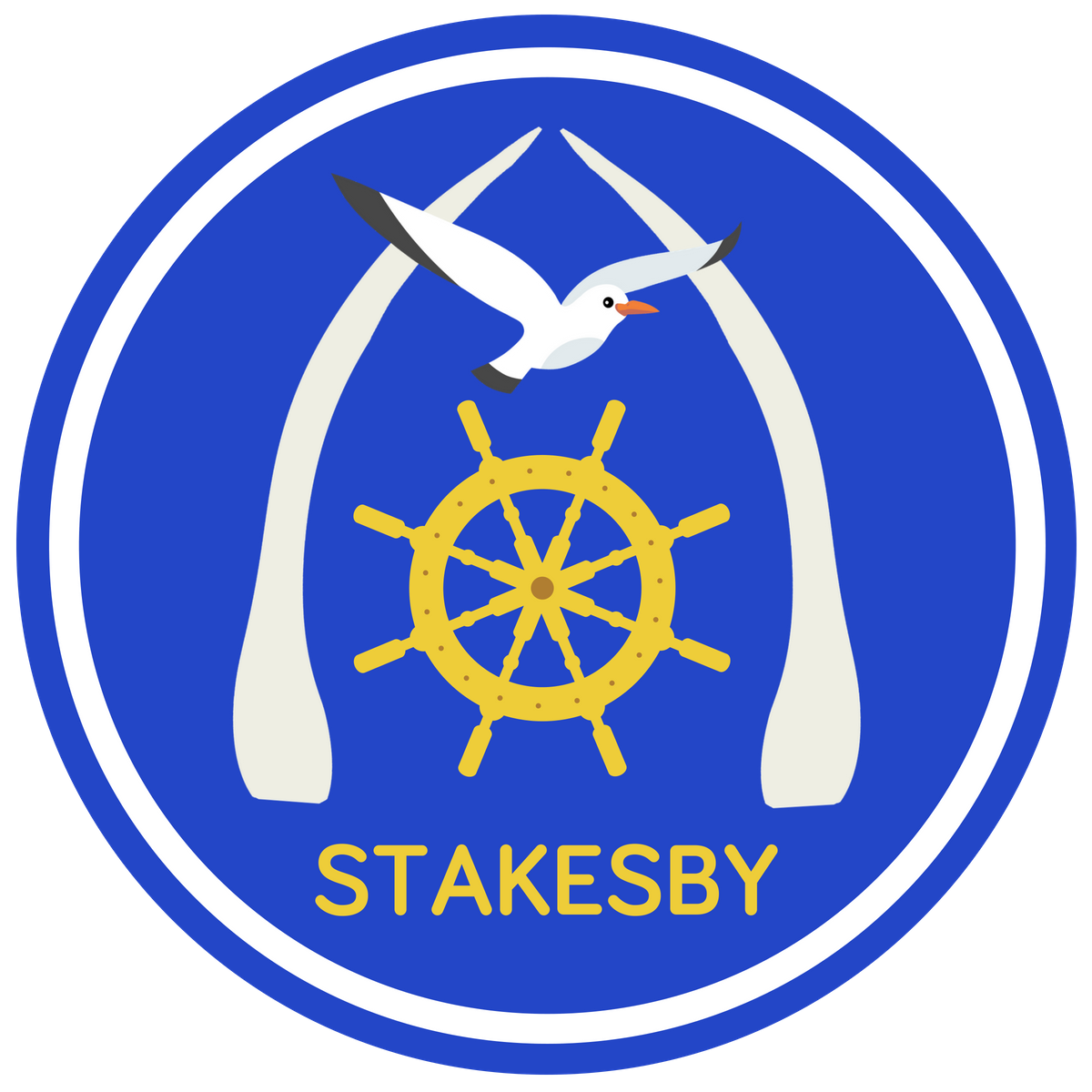 Progressive introduction of MFL in SchoolSept 2020 onwardsAUTUMN TERM 1AUTUMN TERM 2SPRING TERM 1SPRING TERM 2SUMMER TERM 1SUMMER TERM 2YEAR 1GREETINGSCOMMENT T’APPELLES-TU?NUMBERS 1 - 15ÇA VA?COLOURSFINGER RHYMESAGENUMBERS TO 31FINGER RHYMESDAYS OF THE WEEKNUMBERS TO 69OÙ HABITES-TU?FEELINGSTRANSPORTSONGSYEAR 2DAYS OF THE WEEKNUMBERS TO 69OÙ HABITES-TU?FEELINGSCLASSROOM LANGWEATHER70,80,90,100BODY CLASSROOM OBJECTSALPHABETHUNGRY CATERPILLARMONTHS OF THE YEARPETSSONGS2020-21Autumn1Autumn2Spring1Spring2Summer1Summer2 HazelMoi Les CouleursLa JungleTutti FruttiVive le SPortLa meteoElmMoi Les CouleursLa JungleTutti FruttiVive le SPortLa meteoOakMoi Les CouleursLa JungleTutti FruttiVive le SPortLa meteo2021-2022Autumn1Autumn2Spring1Spring2Summer1Summer2 HazelMoi Les CouleursLa JungleTutti FruttiVive le SPortLa meteoElmLes monstresLe calendar des fetesLes animauxAu MarcheJe suis le musicienA la ModeOakLes monstresLe calendar des fetesLes animauxAu MarcheJe suis le musicienA la Mode2022-23Autumn1Autumn2Spring1Spring2Summer1Summer2 HazelMoi Les CouleursLa JungleTutti FruttiVive le SPortLa meteoElmLes monstresLe calendar des fetesLes animauxAu MarcheJe suis le musicienA la ModeOakMa FamilleOn fait la FeteCher zooLe petit dejeunerVive le temps libreA la plage